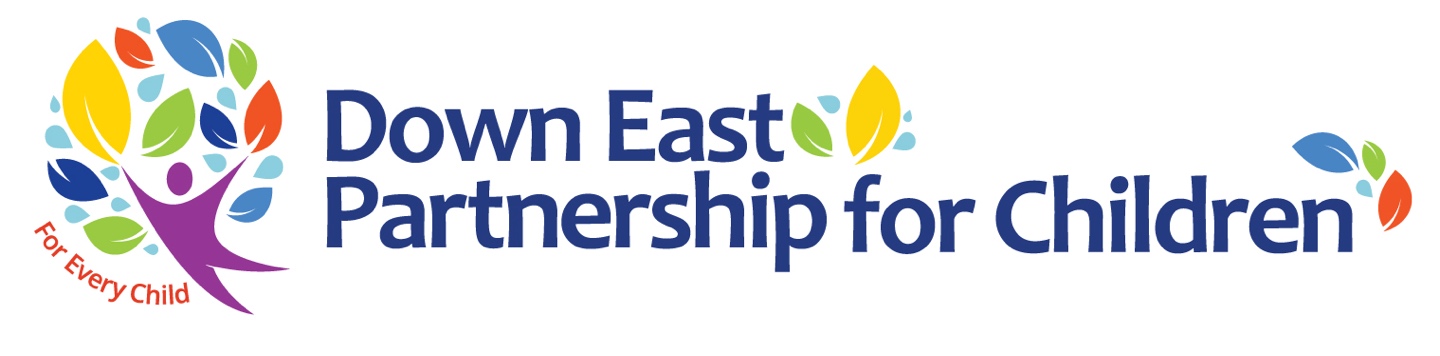 Childcare Resource and Referral Core ServicesProfessional Development Training CalendarUpdated March 6, 2024Down East Partnership for Children is a nonprofit organization founded in 1993 by citizens concerned about education and economic development of Nash and Edgecombe Counties. It provides a model of services focused on prevention and intervention targeting young children ages 0-8. Follow us on Facebook and Twitter!For more information about Down East Partnership for Children, visit www.depc.orgDown East Partnership for Children Region 14Childcare Resource and Referral215 Lexington StreetRocky Mount, NC 27802Telephone: 252-985-4300Childcare Resource and Referral provides all services in an unbiased manner without regard to race, ethnicity, religion, handicap, and national origin.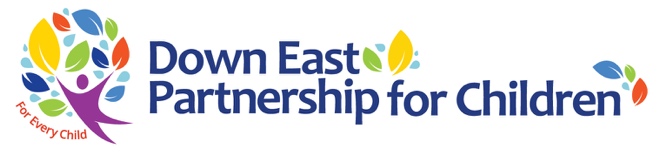 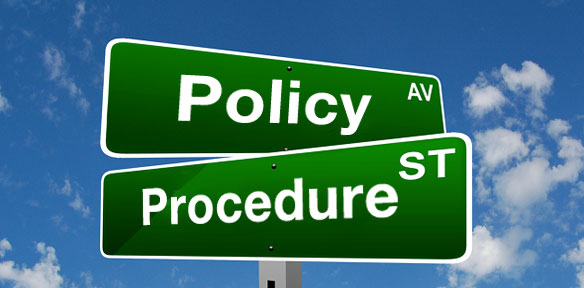 The DEPC Childcare Resource and Referral sponsors monthly in-service training to early childhood providers and professionals who work with children birth to twelve years of age. Training AnnouncementsTraining announcements will be distributed at least twice per program year. Additional scheduled training information will be sent out separately either via email or postal mail. Registration ProceduresComplete all information on the registration form for each registrant. Completed registration form and required payment should be: Received by the stated deadline dateMailed to Down East Partnership for Children, PO Box 1245, Rocky Mount, NC 27801 (Attention- Professional Development training.) NO REGISTRATION WILL BE ACCEPTED AFTER THE DEADLINE DATECostPayment for training course(s) must be received on or before the deadline date. Payments can be made via check/money and mailed to DEPC, Attention: Professional Development training. Payment for registration fees include credit hours (contact or CEU), certificate and lunch when specified. Credit/Fee transfersCredit /transfer of payments of fee will only be given if a workshop is canceled by the Down East Partnership for Children Childcare Resource and Referral. Registered persons will be notified by telephone/email of cancellation. No refund given. Payment can be applied to other scheduled training within the same calendar period.Substitution If you need to make a substitution for a confirmed registration, contact Tracy L Pittman Down East Partnership for Children at (252) 985-4300 ext. 204 at least 48 hours prior to the scheduled workshops. No refund/credit is given if you cannot attend a scheduled workshop. Workshops will be rescheduled if there are five or less participants on the registration sheet. Cancellation If you need to cancel your registration, contact Tracy L Pittman Down East Partnership for Children at (252) 985-4300 ext. 204 at least 48 hours prior to the scheduled workshops. Down East Partnership for Children reserves the right to cancel a training session if: Inclement weatherEmergency situations (trainer) Not enough registrants (10 or less)Substitution can only be APPROVED by Tracy L Pittman, do not contact the trainer.Attendance/Arrival
Face to Face Arrive to training on time If you arrive at the training more than 10 minutes late you will not be allowed to attend the training and NO REFUNDS or TRANSFER of fees will be provided. Children will not be permitted into the training unless specifically noted on the training flyer that childcare will be provided. No child shall be left unsupervised at any time. Registrants must complete the demographic information upon entrance to the training session.VirtualRegistration and demographic information must be completed before the training (the exact date will be provided in the email sent by the trainer within 3-5 days of the training.Do not share the registration link with others, the link will be sent to all approved registrants of the training. (DO NOT SHARE THE LOGIN INFORMATION)The camera must be turned on during the training session. It is the registrant’s responsibility to make sure the correct email address is provided.Training certificates will only be given to participants who have completed:Demographic DataThe Pre/Post SurveyPre-Work (when applicable)Training EvaluationAttend the Entire Training SessionSouthwestern On Demand Training PlatformSouthwestern On Demand http://www.swcdcinc.org (online self-paced professional development training) Regional Educational trainings/CEU’S Infant/Toddler Education Specialist www.childcareservices.org	Healthy Social Behaviors Education Specialist www.childcareservice.org	School Age Education Specialist www.swcdcinc.orgBy mail: Send in completed registration form for the appropriate education specialist workshop with money order or check to the address provided on the registration form.  Workshop Courtesies Trainers reserve the right to dismiss and/or withhold certificates when necessary due to participants’ behavior. (not attending entire training/ inappropriate behavior) Please respect others and their opinionsPlease set cell phones to vibrate or silent. When taking virtual training compliance with childcare requirements will be followed. (not allowed to attending training while in the classroom with children) All questions related to Professional Development training can be directed to CCR&R Core Services Program Manager, Tracy L Pittman at 252-985-4300 ext. 204 or tpittman@depc.orgMeet The Trainers/PresentersCarrie Becker, Transforming Early Childhood Education LLC Carrie has 20 years of experience in education with a focus on early childhood and special education. She has a bachelor’s degree in elementary and special education and a master’s degree in curriculum/Instruction. Carrie has taught in traditional and emergent classroom settings in public and independent school learning environments. Since childhood, Carrie knew she wanted to be a mom and a teacher.Carrie uses her experiences in education as a guide for her educational consulting business- Transforming Early Childhood Education. Carrie is the developer and facilitator of teacher training workshops; she acts as a teacher mentor and creates specialized emergent-based curriculum frameworks. She has a passion for creating environments that foster a love of learning while seeing all children as competent and capable of guiding their educational path.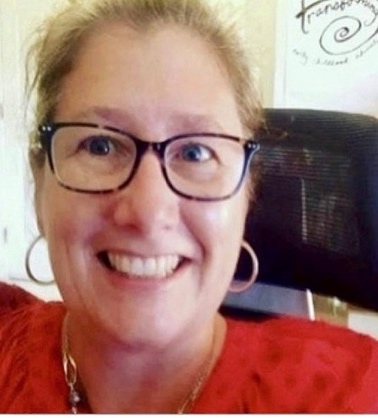 Nikki Gorden, MS, BCBA, LBA | Clinical Quality Manager, BK Behavior VenturesNikki has a simple motto, that is both personal and professional, all children are precious gifts and deserve the very best that we as adults have to give and provide them. She strives to provide support and guidance to families and educators of children with special needs “Autism”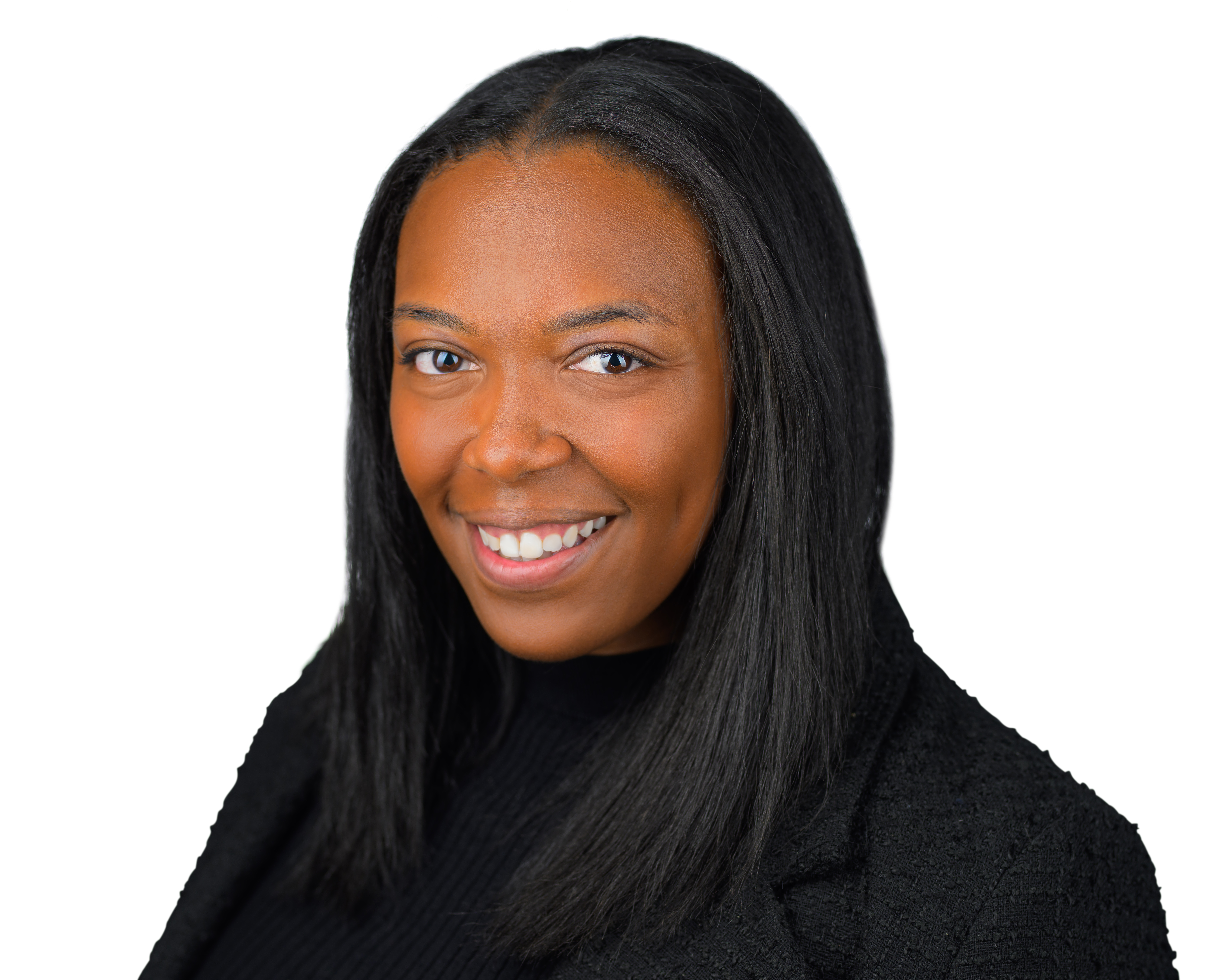 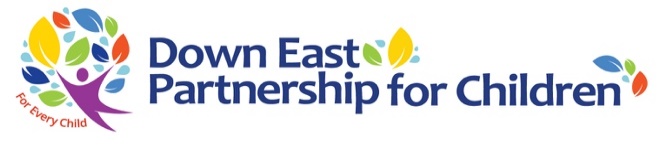                                                                                                 Shewanna Lynch Manning, Core Quality Improvement Coordinator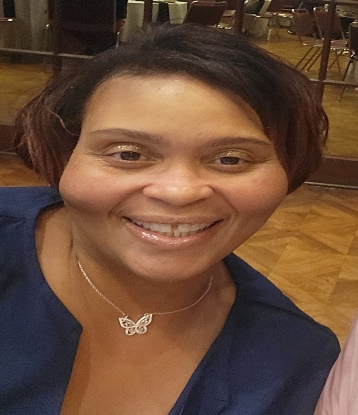 Shewanna has a wealth of experience and expertise in the field of early childhood education, specifically in daycare settings, with over 25 years of experience, her role as Core Quality Improvement Coordinator suggests a focus on enhancing the overall quality of early childhood education programs. Her key areas of specialization include providing professional development, training and technical assistance for various settings, such as family child care homes, school age programs, and classrooms catering to infants, toddlers, and preschoolers. This indicates her comprehensive understanding of the diverse needs and developmental stages of children across different age groups. Shewanna’s involvement in Workforce Development signals a commitment to fostering the growth and professional development of individuals working in the field of early childhood education. This could involve initiatives aimed at improving skills, knowledge, and overall competence among educators and caregivers. Her extensive background, helps her to be well equipped to contribute significantly to the improvement of early childhood education programs, ensuring that they meet high standards of quality and effectively support the development of young children and the professional development growth of early childhood providers. 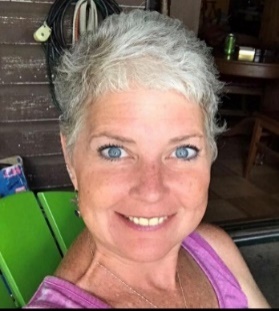 Bonnie Jean Kuras, M. ED., Training Specialist at TEDU BEAR CACBonnie Jean Kuras, M. ED., is currently providing education in the recognition, prevention and response to child sexual abuse, Adverse Childhood Experiences, the science of Resilience and Circle of Security Parenting to community members and various agencies in Eastern N.C.  Prior to her move to N.C. She spent nearly 30 years as an educator/ adjunct college instructor, elementary and middle school in the state of NH. She was nationally named the Darkness2Light-Stewards of Children Authorized Facilitator of the Year Award for 2021.  Shaquana Bynum, Regional Healthy Social Behavioral Specialist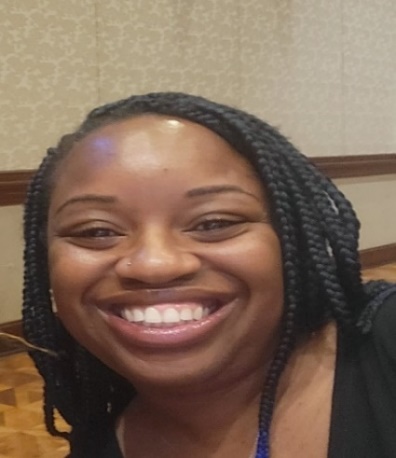 Shaquana “Shay Butter” brings a wealth of experience and a passionate dedication to early childhood education. With over 14 years of classroom experience, her background as a former Head Start teacher has equipped her with valuable insights into the unique needs and developmental stages of young children.Her current role is to provide evidence-based, research -based, and relationship-based technical assistance and professional development training. This indicates a commitment to staying current with the latest research and incorporating evidence-based practices into her work. Her emphasis on relationship-based approaches suggests an understanding of the importance of positive and nurturing connections in fostering children’s development. One standout aspect of her approach is her focus on promoting healthy social development in young children aged 0-5 years. This aligns with the critical early years of a child’s life when social and emotional foundations are established. Her commitment to empowering teachers to create learning environments that foster pro-social skills reflects a holistic approach to education the goes beyond academic achievement. Her adoption and modification of the quote “It takes a village to raise a child” to “it takes a HEALTY village to raise a HEALTHY child” encapsulates her holistic perspective on child development. This emphasizes the importance of a supportive and well-balanced community in nurturing the health and well-being of children. 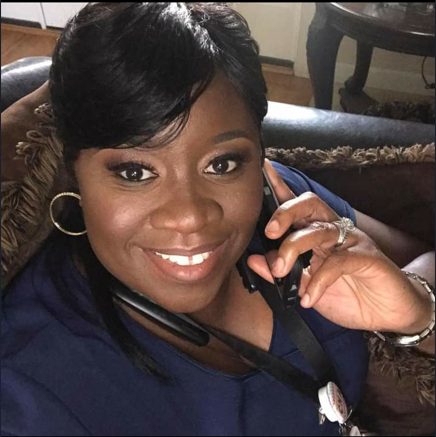 Rhonda Pittman, Home Health AdministrationRhonda has extensive experience in the medical field, that consists of 20 years in home health administration AS A Basic Life Support CPR Instructor. NHA Certified Phlebotomist for and Medication Aide professional. She believes that health is a very important component of life that each person needs to strive for, and she vows to do her part in providing education and assistance. 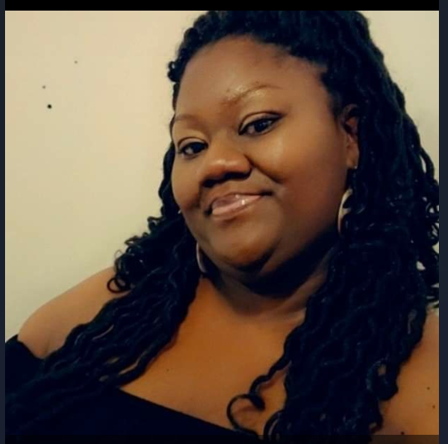 Melanie P. Hudson REHS /Edgecombe County, Environmental Health Supervisor IIMelanie Powell Hudson is a native of Edgecombe County, born and raised in Battleboro, NC. She was educated in the Edgecombe County Public School System and graduated Magna Cum Laude from North Edgecombe High School in 1997. She furthered her education at Winston-Salem State University obtaining a BS degree in Biology with a double minor in Chemistry and Psychology. She later furthered her education at Nash Community College, obtaining her Associate Degree of Nursing, becoming a Registered Nurse. She has been married to Travis D. Hudson for the past 21 years and they have two children, Marquel and Mikayla.Melanie has been employed with Edgecombe County Health Department, Environmental Health Section, for 18.5 years. She started out as a general Environmental Health Specialist (Health Inspector), becoming a Registered Environmental Health Specialist, then Environmental Health Supervisor, and most recently promoted to Environmental Health Manager. Melanie oversees the entire Environmental Health program within Edgecombe County which includes the following divisions: Food, Lodging & Institutions, Onsite Water & Wastewater, Child Care Centers, Childhood Lead Poisoning & Prevention, Public Swimming Pools, Tattoo Parlors and Migrant Housing. She continues to work diligently within the community to enhance, educate and protect Public Health.   Tracy L. Pittman, CCR & R Core Services Program Manager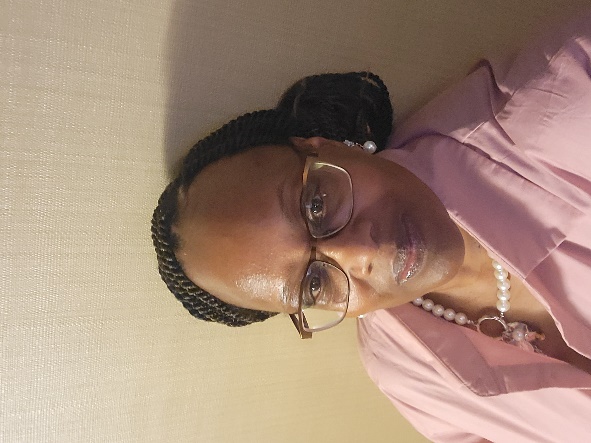 Tracy has played a crucial role in the field of early childhood education including in her roles at regional and migrant head start programs. In her current role as CCR & R Core Services Program Manager she wears multiple hats to ensure the success and quality of early childcare programs in Region 14, which includes Edgecombe, Halifax, Nash, Warren and Wilson Counties. Her responsibilities include overseeing various aspects, such as providing and ensure the development and implementation of technical assistance in the areas of early child care facility start-up, administration in child care programs, family child care facilities, school age programs, environmental ratings assessments, and implementations. Tracy is also trained in providing professional development in Playground Safety, IT’S SIDS, Cultural Competence, Before and After School Care, CLASS, and other vital topics related to early childhood education. By referring to child care providers as Early Childhood Education Professionals, Tracy emphasizes the importance of viewing their roles as highly skilled and valuable. Additionally, Tracy’s collaborative efforts with community organizations highlight her commitment to fostering high-quality early childhood education. This collaboration likely involves working with local partners to create a supportive network that enhances the overall educational experience of young children and the Early Childhood Education Professionals that work with them in Region 14. Overall, Tracy’s role showcases a comprehensive and dedicated approach to supporting early childhood education and ensuring that early childcare providers have the knowledge, skills and resources needed to provide high-quality care and education to the “most precious jewels” the young children, our further leaders. Top of FormProfessional Development Trainings ITS SIDS  
This training will provide an overview of sudden infant death syndrome (SIDS). It will also highlight the risk factors and describe ways to reduce the risk of SIDS in childcare.  Participants will receive the needed information to create a Safe Sleep Policy, learn about sleep waivers/documenting sleeping baby and updated research about SIDS.  Participants will also be walked through how to complete an unresponsive infant drill and the reason for doing them regularly.  Target Audience: Infant & Toddler Early Childhood ProfessionalsWednesday, January 10, 2024 @ 2:00 pm- 4:00 pm (In person training session)                    Fee and completed registration form must be received by Wednesday, January 3, 2024Down East Partnership for Children/Board Room
215 Lexington Street Rocky Mount NC   (Capacity limited to 15)2 contact hours |Cost $5.00 per person Tuesday, March 12, 2024 @ 4:00 pm- 6:00 pm (In person training session)                    Fee and completed registration form must be received by Tuesday, March 5, 2024
Down East Partnership for Children/Board Room
215 Lexington Street Rocky Mount NC(Capacity limited to 15)2 contact hours |Cost $5.00 per person Wednesday, May 15, 2024 @ 6:00 pm- 8:00 pm (Virtual training session)        Fee and completed registration form must be received by Wednesday May 8, 2024Virtual session(Capacity limited to 20)2 contact hours |Cost $5.00 per person Trainer (s): Shewanna Manning Core Quality Improvement Coordinator                       Tracy L Pittman CCR & R Core Services Program Manager CPR & First Aid  
This is a MANDARTORY training required by the Division of Child Development and Early Education. First Aid is to be renewed on or before expiration of the certification or every three years, whichever is less. CPR certification is to be renewed on or before expiration of the certification or every two years, whichever is less.Target Audience: All Early Childhood ProfessionalsWednesday, January 17, 2024 @ 5:00 pm- 8:00 pm (In person training session)                    Fee and completed registration form must be received by Wednesday, January 10, 2024Down East Partnership for Children/Auditorium
215 Lexington Street Rocky Mount NC(Capacity limited to 10)3 contact hours |Cost $75.00 per person Wednesday, March 13, 2024 @ 5:00 pm- 8:00 pm (In person training session)                                        Completed registration form must be received by Tuesday, March 5, 2024/submit payment to trainer on day of training.
169 South Winstead Avenue
Rocky Mount NC 27804(Capacity limited to 10)3 contact hours |Cost $75.00 per person Saturday, June 8, 2024 @ 9:00 am- 12:00 pm  (In person training session)                          Completed registration form must be received by Friday May 24, 2024/submit payment to trainer on day of training.
169 South Winstead Avenue
Rocky Mount NC 27804(Capacity limited to 10)3 contact hours |Cost $75.00 per person Trainer: Rhonda Pittman, Private trainerCreating Safe Space for KidsParticipants will define child on child abuse and identify where and how child on child sexual abuse happens.Participants will be able to name groups more vulnerable to child-on-child sexual abuse. Participants will define how to prevent child on child sexual abuse. Participants will discuss and summarize how to respond to child-on-child sexual abuse. Target Audience: Preschool Early Childcare professional Tuesday, January 23, 2024 @ 6:00 pm – 7:30 pm (Virtual training session) Registration form must be received by: Tuesday January 16,2024Capacity limited to 252 contact hours |Cost FREE Trainer: Bonnie Jean Kuras, M. Ed. Training Specialist TEDU BEAR CACBeyond Labels: Embracing Our Differences How do we cultivate an inclusive culture that respects, protects, and supports everyone?  This training provides a safe space to examine the fundamental principles of culture and diversity, while exploring the origins, types, impacts, and counter measures of ”bias.”  The first step to moving beyond labels is to understand that we all have implicit biases that influence our perceptions, treatment, and connections with others.  The second step is to accept our responsibility to address those biases, both within ourselves and in our environment, with the aim of nurturing a culture that values, appreciates, and celebrates all.  Coupled with an open mind, this 2-hour training can better equip participants to embrace and promote diversity and inclusion in their personal and professional lives.                                                                                                                                                                                                          Target Audience: All Early Childcare professional                                                                                                                                                                 Wednesday, January 31, 2024 @ 4:00 pm – 6:00 pm  Fee and completed registration form must be received by: Tuesday January 16,2024Down East Partnership for Children/Auditorium
215 Lexington Street Rocky Mount NC(Capacity limited to 20)2 contact hours |Cost $20.00 per person Trainer: Chandra Greene, founder of TIES (Trauma, Informed Effective Strategies) Director’s Leadership ConnectionMentoring the Next Generation of EC Leaders (1hr)In early childhood education, we desperately need to change how we place early childhood professionals into administrative roles. In this workshop, we will discuss tools and strategies that can be put in place in individual programs to support educators who want to pursue leadership roles.Target Audience: Center Directors, FCCH Owners, ONLY Wednesday, February 7th, 2024 @ 6:00 pm – 8:00 pm (Virtual training session) Registration form must be received by: Wednesday January 31, 2024Capacity limited to 252 contact hours |Cost FREE Trainer: Carrie Becker, Transforming Early Childhood Education, LLC How Are You? How Am I?Most preschool teachers are diligent about introducing their students to a large variety of literature and pre-literacy activities. But emotional literacy – the ability to identify, understand and respond to emotions in yourself and others in a healthy manner – is even more basic to school readiness. We’ll examine the many benefits to children who gain a strong foundation in emotional literacy, explore simple ways in which you can foster emotional literacy in your classroom, and share some excellent resources for tools and activities teachers can incorporate into their daily classroom curriculum to make intentional teaching of emotions fun and easy.Target Audience: Preschool Early Childcare professional Thursday, 2024 March 7, 2024 @ 6:00 pm – 8:00 pm (Virtual training session) Fee and completed registration form must be received by: Wednesday January 31, 2024Capacity limited to 202 contact hours |Cost: $5.00 Trainer: Shaquana Bynum, Regional Healthy Social Behavioral SpecialistCompassionate FacilitationThis workshop is designed to empower teachers and facilitators with the skills and mindset necessary to create a safe and nurturing environment for their students. Participants will learn how to deepen their connection with their audience, provide unwavering support, and foster a space of trust where vulnerability is encouraged. Key topics include self-compassion, empathy, active listening, conflict resolution, and inclusivity. Through interactive activities, group discussions, and real-world practice, attendees will leave with the tools to become compassionate, effective educators.Target Audience: All Early Childcare professional Tuesday, February 20, 2024 @ 6:00 pm –8:00 pm (In person training session)                    Fee and completed registration form must be received by: Thursday February 8, 2024Down East Partnership for Children/Auditorium
215 Lexington Street Rocky Mount NC(Capacity limited to 20)2 contact hours |Cost $20.00 per person Trainer: Chandra Greene, founder of TIES (Trauma, Informed Effective Strategies) AutismThis training is designed to equip attendees with an understanding of Autism Spectrum Disorder (ASD). The training will cover crucial aspects such as diagnostic criteria, dispelling common myths, and unraveling misconceptions surrounding ASD. Attendees will learn about the features of ASD, including their strengths which will help create a positive and inclusive environment. Additionally, the training will discuss the neurodiversity movement, address typical misunderstandings, answer common questions, and promote an appreciation for the diverse ways in which individuals with ASD experience and contribute to the world. Participants will gain insights into the relationship between ASD and academics, fostering a nuanced perspective to better support individuals in educational settings. Target Audience: All Early Childcare professional Tuesday, February 27, 2024 @ 4:00 pm –6:00 pm (virtual session)Fee and completed registration form must be received by: Thursday February 8, 2024(Capacity limited to 25)2 contact hours |Cost FREE Trainer: Nikki Gorden MS,BCBA,LBA/Clinical Quality Manager, BK Behavior VenturesNorth Carolina Health & Sanitation Rules overview This session will provide an overview of North Carolina Sanitation rules and regulations related to licensed child care facilities. Target Audience: All Early Childcare professional Wednesday, March 6, 2024 @ 4:00 pm –6:00 pm (virtual session)Registration form must be received by: Wednesday February 28, 2024(Capacity limited to 25)2 contact hours |Cost FREE per person Trainer: Melanie P. Hudson, REHS Edgecombe County Health and Sanitation; Environmental Health Supervisor II Resilience Movie ScreeningDiscussion relative to reaction and response to documentary. Guided discussion led by community educators-specific to audience in attendance.Target Audience: All Early Childcare professional Wednesday, March 20, 2024 @ 2:00 pm –4:00 pm (virtual session)Registration form must be received by: Tuesday March 5, 2024(Capacity limited to 15)2 contact hours |Cost FREE Trainer: Bonnie Jean Kuras, M. Ed. Training Specialist TEDU BEAR CACPreventing Power Struggles with Preschoolers
We all want to be in control of our own lives. But young children usually have very few opportunities to make choices about what they do and when they do it. They’re told when to get up, what to wear, what to eat and when to eat it, where to go and what to do when they get there. Introducing choice into a young child’s life can be a powerful tool to promote improved behavior in your classroom. Come learn the five steps to using the choice making strategy and discover how easily you can embed choice-making opportunities into your classroom and short-circuit power struggles with your preschoolers. Target Audience: Preschool childcare providersTuesday March 26, 2024 @ 4:00 pm - 6:00 pm Fee and completed registration form must be received by Tuesday March 19, 2024Down East Partnership for Children/Auditorium
215 Lexington Street Rocky Mount NC(Capacity limited to 20)2 contact hours |Cost $5.00 per person Trainer: Shaquana Bynum, Regional Healthy Social Behavioral SpecialistEmergency Preparedness in Early Childhood setting  Emergency Preparedness and Reponses (EPR) in Child Care Training gives educational information and tools to prepare for many types of emergencies. The EPR is Child Care Training addresses new NC child Care Rules on emergency preparedness, current best practice recommendations and guidance on completing the online EPR Plan. The EPR Plan template is found on the website North Carolina Emergency Management                                                                                                                                                                                                                                                                                                                                                                                                                                              Target Audience: All early childhood professionalsThursday April 11, 2024 @ 9:00 am - 11:30 am                                                                        Fee and completed registration form must be received by Thursday March 28, 2024Down East Partnership for Children/Auditorium
215 Lexington Street Rocky Mount NC(Capacity limited to 10)2.5 contact hours |Cost $10.00 per person Trainer: Shewanna Manning, Core Quality Improvement CoordinatorACES 101
This training introduces participants to the 1998 ACEs study finding a link between Adverse Childhood Experiences and adult health outcomes This training will look at brain development research that explains ACE’s lifelong effect on health and behavior. Training will also include strategies specific to prevention and response to adversity in order to provide intervention and promote resilience.Target Audience: All early childhood professionalsTuesday April 16, 2024 @ 6:00 pm - 8:00 pm (virtual session)
Registration form must be received by: Tuesday April 2, 2024(Capacity limited to 25)2 contact hours |Cost FREE  Trainer: Bonnie Jean Kuras, M. Ed. Training Specialist TEDI BEAR CACDiscovering & Understanding Observations, Documentation and PlanningPlanning Watching and listening to young children with intentionality, curiosity, and wonder allows a teacher to gain deeper insights into each child’s interests and development- through this practice of observation, we show value for the process of learning. In this workshop, participants will learn how to observe, document learning, and create individualized learning opportunities for infants and toddlers.Target Audience: Infant & Toddler early childhood professionalsTuesday April 25, 2024 @ 6:00 pm - 8:00 pm (virtual session)
Registration form must be received by: Thursday April 11, 2024(Capacity limited to 25)2 contact hours |Cost FREE per person Trainer: Carrie Becker, Transforming Early Childhood Education, LLC Partnering with Families to Address Challenging BehaviorsWe are all in this together!  When a child uses challenging behaviors at school, parents and teachers need to work together to address the issue. However, when discussing behavior problems parents often feel blamed by the teachers and teachers often feel unsupported by the parents. This session focuses on developing strategies and skills to make these conversations more productive for everyone…especially the child! Participants will learn how to set the stage for and successfully conduct these difficult conversations with parents.Target Audience: All early childhood professionalsTuesday May 14, 2024 @ 4:00 pm - 6:00 pm                                                                        Fee and completed registration form must be received by Tuesday May 7, 2024Down East Partnership for Children/Boardroom
215 Lexington Street Rocky Mount NC(Capacity limited to 10)2.5 contact hours |Cost $5.00 per person Trainer: Shaquana Bynum, Regional Healthy Social Behavioral SpecialistDirector’s Leadership Connection: Team BuildingThe purpose of team building is to increase trust, improve communication, increase collaboration and increase or maintain motivation. Let's talk about trust – This is so important. Trust is not only calming, it's a time saver. Trust is foundational. Helps people learn how to work with each other and get along well. Builds skills like communication, planning, problem-solving and conflict resolution. Builds empathy and compassion. Encourages long-term behavior change.Wednesday May 22, 2024 @ 4:00 pm - 6:00 pm                                                                        Completed registration form must be received by Wednesday May 8, 2024Down East Partnership for Children/Auditorium
215 Lexington Street Rocky Mount NC(Capacity limited to 25)2.0 contact hours |Cost FREE per person  Trainer (s): Shewanna Manning Core Quality Improvement Coordinator                       Tracy L Pittman CCR & R Core Services Program Manager Darkness to Light’s; Stewards of Children the Recognition, Prevention and Response to Child Sexual Abuse Participants will Be able to explain the concepts of making choices, taking risk, and supporting each other as they relate to child sexual abuse. Be able to describe how protecting children from sexual abuse helps create a healthy community. Learn the 5 steps necessary to protect children from sexual abuse. Target Audience: All early childhood professionalsWednesday June 5, 2024 @ 2:00 Pm - 4:30 pm (virtual session)
Completed registration form must be received by Wednesday May 22, 2024Capacity limited to 25 2 contact hours/FREE.Trainers: Kia Glosson, Training Specialist at TEDI BEAR CACMy Eight (8) Senses Proprioception  In Early Childhood Education, we’ve all planned a “my five senses” unit, but did you know we have eight senses? This workshop will focus on our sense of proprioception (the body awareness sense), which strengthens our coordination skills.Target Audience: All early childhood professionalsThursday June 13, 2024 @ 6:00 Pm - 7:00 pm 
Completed registration form must be received by Thursday May 30, 2024Capacity limited to 25 2 contact hours/FREE.Trainer: Carrie Becker, Transforming Early Childhood Education, LLC DEPC Professional Development Workshop Registration FormNO REFUNDS/ TRANSFER (ONLY WHEN APPROVED) Name: _________________________________________________________Program Name___________________ Mailing address _________________________________City: ______________ State: _______ Zip Code: _________ County work in: ________________Telephone Number ______________________   Email address:  __________________________      (Note: please provide the email address that will be used for the training, as this is the email address that all information related to training will be sent)  DEPC Professional Development Workshop Registration FormNO REFUNDS/ TRANSFER (ONLY WHEN APPROVED) Name: _________________________________________________________Program Name___________________ Mailing address _________________________________City: ______________ State: _______ Zip Code: _________ County work in: ________________Telephone Number ______________________   Email address:  __________________________      (Note: please provide the email address that will be used for the training, as this is the email address that all information related to training will be sent)  DEPC Professional Development Workshop Registration FormNO REFUNDS/ TRANSFER (ONLY WHEN APPROVED) Name: _________________________________________________________Program Name___________________ Mailing address _________________________________City: ______________ State: _______ Zip Code: _________ County work in: ________________Telephone Number ______________________   Email address:  __________________________      (Note: please provide the email address that will be used for the training, as this is the email address that all information related to training will be sent)  Teacher Appreciation Guest Speaker!!!!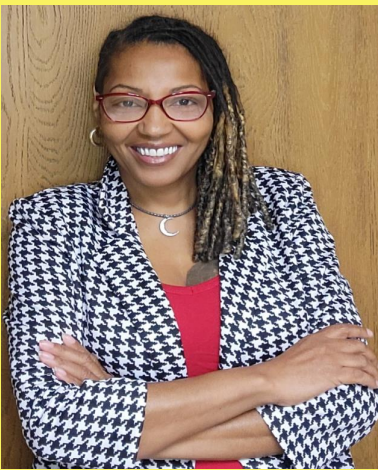 CHANDRA GREEN COACH, HEALER, EDUCATOR, CHANGE STRATEGIST “Chandra is an extremely dynamic facilitator. When providing training on resilience and trauma-informed practices, she creates a safe space for participants to be vulnerable- even virtually, while simultaneously bringing joy, fun, energy, and technical expertise. Her authenticity allows her to connect with people from all backgrounds and life experiences with ease.” Vichi Jaganathan, Co-Founder, Rural Opportunity Institute “We are so grateful to have Chandra as one of our Resiliency Educators. She leads with such commitment and compassion. Her knowledge and delivery of the curriculum is natural and easy. She has a magical way of connecting with all audiences and creating a TRUE experience. “Ashley Putnam, Program Manager, Resources for Resources “Chandra’s sacrificial desire to help others achieve “their” success is a deep-rooted characteristic. She meets people where they are, then strengthens and leads them to beyond their perceived potential.” Shawn A. Suber, Supervisory United States Probation Officer“No one cares how much you know until they know how much you care.” ChandraPlease check classes for which you are registering and circle the appropriate s.    (Submit all sheets- last sheet has totals)Please check classes for which you are registering and circle the appropriate s.    (Submit all sheets- last sheet has totals)Please check classes for which you are registering and circle the appropriate s.    (Submit all sheets- last sheet has totals)Please check classes for which you are registering and circle the appropriate s.    (Submit all sheets- last sheet has totals)Please check classes for which you are registering and circle the appropriate s.    (Submit all sheets- last sheet has totals)Please check classes for which you are registering and circle the appropriate s.    (Submit all sheets- last sheet has totals)Training DateTraining title Training Time Training locationCost per personRegistration deadline dateJanuary 10th ITS SIDS (Capacity of 15)CANCELLED2:00 pm- 4:00 pmDown East Partnership for Children/Boardroom$5.00Wednesday, January 3, 202417thCPR/First Aid Training(Capacity of 10)CANCELLED5:00 pm- 8:00 pmDown East Partnership for Children/Auditorium$75.00Wednesday, January 10, 202423rd Creating Safe Spaces for Kids(Capacity of 25)CLOSED/FULL6:00 pm- 7:30 pmVirtual SessionFreeTuesday, January 16, 202431st Beyond Labels: Embracing Our Differences(Capacity of 20)CLOSED4:00 pm- 6:00 pmDown East Partnership for Children/Auditorium$20.00Tuesday, January 16, 2024February7th Director’s LeadershipMentoring the Next Generation        of EC Leaders (CENTER DIRECTORS/ADMINSTRATORS ONLY)                                  (Capacity of 25)CANCELLED6:00 pm- 8:00 pmVirtual SessionFreeWednesday, January 31, 202415th How Are You? How Am I? (Capacity of 20)RESCHEDULED FOR MARCH 76:00 pm- 8:00 pmVirtual Session$5.00Wednesday, January 31, 202420th Compassionate Facilitation                               (Capacity of 20)CANCELLED6:00 pm- 8:00 pmDown East Partnership for Children/Auditorium$20.00Thursday, February 8, 202427th Autism (Capacity of 25)CLOSED/FULL4:00 pm- 6:00 pm Virtual SessionFreeTuesday, February 8, 2024March6th  North Carolina Health & Sanitation Rules Overview(Capacity of 25)CLOSED/FULL4:00 pm – 6:00 pmVirtual SessionFreeWednesday, February 28, 20247thHow Are You? How Am I? (Capacity of 20)RESCHEDULED From 2/15/246:00 pm- 8:00 pmVirtual Session$5.00Wednesday, March 6, 2024Please check classes for which you are registering and circle the appropriate s.    (Submit all sheets- last sheet has totals)Please check classes for which you are registering and circle the appropriate s.    (Submit all sheets- last sheet has totals)Please check classes for which you are registering and circle the appropriate s.    (Submit all sheets- last sheet has totals)Please check classes for which you are registering and circle the appropriate s.    (Submit all sheets- last sheet has totals)Please check classes for which you are registering and circle the appropriate s.    (Submit all sheets- last sheet has totals)Please check classes for which you are registering and circle the appropriate s.    (Submit all sheets- last sheet has totals)Training DateTraining title Training Time Training locationCost per personRegistration deadline date12th ITS SIDS(Capacity of 15) CLOSED/FULL4:00 pm – 6:00 pmDown East Partnership for Children/Boardroom$5.00Tuesday, March 5, 202413th CPR/ First Aid Training(Capacity of 10)5:00 pm- 8:00 pmDown East Partnership for Children/Boardroom$75.00PAY DIRECTLY TO  TRAINERTuesday, March 5, 2024March20th Resilience Movie Screening(Capacity of 15)CLOSED/FULL2:00pm- 4:00pmVirtualFreeTuesday, March 5, 202426thPreventing Power Struggles(Capacity of 25)4:00 pm- 6:00 pmDown East Partnership for Children/Auditorium$5.00Tuesday, March 19, 2024April11th EPR Training (Capacity of 10)9:00 am – 11:30 amDown East Partnership for Children/Auditorium$10.00Thursday, March 28, 202416th ACES 101 (Capacity of 25)CLOSED/FULL6:00 pm- 8:00 pmVirtual SessionFreeTuesday, April 2, 202425th Discovering & Uncovering Observations(Capacity of 25)CLOSED/FULL6:00 pm- 8:00 pmVirtual SessionFreeThursday April 11, 2024May 14th Partnering with Families (Capacity of 15)4:00 pm- 6:00 pmDown East Partnership for Children/Boardroom$5.00Tuesday May 7, 202415th ITS SIDS (Capacity of 20)6:00 pm- 8:00 pmVirtual Session$5.00Wednesday May 8, 202422nd Director’s LeadershipTeam Building Presentation(CENTER DIRECTORS/ADMINSTRATORS ONLY)                                     (Capacity of 25)4:00 pm- 6:00 pmDown East Partnership for Children/AuditoriumFreeWednesday May 8, 2024Please check classes for which you are registering and circle the appropriate s.    (Submit all sheets- last sheet has totals)Please check classes for which you are registering and circle the appropriate s.    (Submit all sheets- last sheet has totals)Please check classes for which you are registering and circle the appropriate s.    (Submit all sheets- last sheet has totals)Please check classes for which you are registering and circle the appropriate s.    (Submit all sheets- last sheet has totals)Please check classes for which you are registering and circle the appropriate s.    (Submit all sheets- last sheet has totals)Please check classes for which you are registering and circle the appropriate s.    (Submit all sheets- last sheet has totals)Training DateTraining title Training Time Training locationCost per personRegistration deadline dateJune5thDarkness to Light’s Stewards of Children(Capacity of 25)2:00 pm- 4:30 pmVirtual SessionFreeWednesday May 22, 20248th CPR/ First Aid Training(Capacity of 10)9:00 am- 12 noonDown East Partnership for Children/Boardroom$75.00PAY DIRECTLY TO  TRAINERFriday May 24, 202413thMy Eight (8) Senses Proprioception(Capacity of 25)CLOSED/FULL6:00 pm- 7:00 pmVirtual SessionFreeThursday, May 30, 2024